https://www.princerupertcommunity.ca/ 
November 9, 2022
Central Lions – Room 12 and via Google Meet

Vision:
 - An inclusive, healthy, and thriving community where residents feel connected to one another and the land on which we live.
Mission: 
 - Facilitate and encourage diverse opportunities to connect
 - Maintain and nurture our urban environment
 - Increase community involvement
 - Foster a sense of safety within the community
 - Advocate for the community to other organizations and governments
 - Keep residents up to date with community-relevant information 
Land Acknowledgment: 
We acknowledge that we are meeting on Treaty 6 Territory, a traditional meeting ground for many Indigenous peoples. The land on which this Community League is located has provided a home and traveling route to Indigenous peoples including the Cree, Blackfoot, Saulteaux, Métis and others, and we are privileged to be able to gather here today. 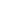 
Present: Cindy L., Sandra, Shannon, Marilyn, Brent, Kathy, Angela, Mo
Regrets: Lyle 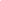 Call to order: 18:31
Approval of the Agenda
Motion to approve Agenda by Tony, seconded by ShannonApproval of the Minutes 
Motion to approve by Kathy, seconded by ShannonReview Action ItemsSports Program/outlook – completeQuery to community – completeMinutes updated on website – completeBridging hybrid meeting – completeAGLC Fund review – complete; Tony sent emailContacting Digital Rose – completeNRC Updates – Jody
Director updates:President’s Report – Angela Land development – Angela reached out to 4 leagues for operating costsAwaiting responsesNext steps – discussing with Jody and Lyle; paperwork provided to initiateNumber of buildings in area may limit our optionsTailored survey to community league with specific items:Cost/risks/benefitsValid in terms of value vs. impactRequest sent to community to see who is interested in committee; 3-4 interested currently.Bookings - Central Lions - 10% discount for all bookings except the GymnasiumContact Shelly with Central Lions Senior Centre for bookings:shelly.lesa@edmonton.caBudgetsAnything regarding land development requires more in depth in budgets (3-5 year planVice President’s Report – Lyle15 min community – PRCL is set up well for this city planNorth South is greatEast/west Another session Nov 26 onlineEnablingZoning renewalLand redevelopment – 3 responses for a new committee is enough to move forwardResearch begun to survey other leagues for rough budgetPrevious Surveys/Plans shows priority to move forwardMany elements to be included from pastCivics – MarilynOne notice for BlatchfordHearing completed alreadyPublic services to be built on siteReducing setbacks3D visualsReducing limits from 10m to 3mLosing character of older neighbourhoodsZoning bylaw renewal by December 18 – visit Engaged EdmontonCrematorium limits and where it can existNew bylaw page 198Belgravia reached out to discuss new development of 6 plus storey building and issues we facedLooking for help with support regarding their concerns on safetyGarbage trucks would need to backoutCity selling part of green space to developerTreasurer’s Report – ShannonReport on drive and to be posted onlineSigning Authority –Current: Tony/Ralph/Angela/ShannonRecommended: Tony/Lyle/Angela/ShannonTo be reconciled on via emailNew Report started with budgets in mind; to reflect paymentsCasino fundraiser from November will be available for January meetingMotion to approve financial report as presented by Shannon and seconded by Tony.All in favourMembership Update – Cindy101 members now listed and signed up in CommunalWill wait another month before reaching out to confirmRecommend changing renewal date to MayPoint made to review bylawsCommunications – Anna (Mo)Poster and emails for monthly sport drop in for October and NovemberPumpkin weigh-off was successfulRun the hill will wait until Spring nowWebsite update – in the worksPassword issues with respect to logging in to SocialGarden update – Cindy/SandraNamingRequested names via emailSurvey sent to garden members to vote and name chose was “Rupert’s Roots”.Do we want to send to entire PRCL membership?Yes: Quick email with survey of top three namesMoving forward – all events will include membershipBudget – previous meeting approved ~$7,000.00Requesting additional $1,500.00 for landscapingMotion to approve additional funding by Cindy for $1,500.00 and seconded by Marilyn.
All in favourPassed (but check with Brandy regarding possible table we have)Social Committee Update – StephanieNeed help with Social events; please volunteer for committeeCall to be put forth to membershipPlanning a Christmas PartyTentative Dates: December 3rd or 10thBudget for Social events tabled until New Year.Queen Mary Park offering Zumba class for freeMotion to approve Christmas event budget of $3,500.00 by Stephanie, seconded by TonyAll in FavourSports Director – Mo57 members attended free Sports Night (not including Mo or Battista)$146.55 cost to dateFeedback is great! Many thank yous!Skiing / Rink Rental – for possible eventsWays and Means – TonyCasino went well, Thank you everyone!Succession planning for future CasinosAdditional planning for future Casinos (Late 2024 to early 2025)Thank you from President, Angela to Sandra and TonySecretary – Kathyn/aAdjournment – Motion to adjourn 20:11 by Angela and seconded by Tony.